	Retour sur l’Atelier d’écriture du 3 octobre 2020	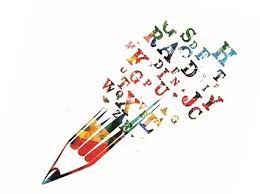 Cet atelier découverte a été riche de partage !Il y a en tous un poète qui sommeille et cet atelier a permis la naissance de très jolis textes.La découverte du slam en deuxième partie avec des exercices d’échauffement de la voix ont généré beaucoup de bonne humeur. Dites cinq fois à toute vitesse :« Trois très gros, gras, grands rats gris grattent » et vous verrez !Voici un échantillon des textes qui ont vu le jour durant cette animation :Poème à l’infinitifPartirSentir le ventRespirer les fleursGrimper les montagnesRêverFermer les yeuxS’envoler au loinCôtoyer les oiseauxVivreSans jamais se cacherNe pas pleurerSourireA la vie et aux siensAimerComme s’aimer soiFrançoiseAnaphore : Je mérite…Je mérite, tu mérites, nous méritons,Le meilleur, pourquoi pas,Le pire jamais,L’amour toujours.Je mérite, tu mérites, nous méritons,L’indulgence, souvent,Le pardon, parfois,L’amour toujours.Je mérite, tu mérites, nous méritons,La beauté partout,La patience à chaque instant,Et l’amour toujours.CaroleAnaphore : J’écris pour…J’écris pour exprimer ma joieJ’écris pour conjurer ma peineJ’écris pour ne pas crierPour ne pas se bousiller, ne pas se blesserJ’écris pour garder et donner l’espoirJ’écris pour te rassurer lorsque tu doutesJ’écris pour te dire combien je t’aimeJ’écris lorsque parler est impossibleJ’écris pour faire taire le silenceJ’écris pour libérer mon cœurJ’écris parce que j’aime les mots et qu’ils sont beauxMarie AnnickTirage au sort d’un thème / lettre à dieuLettre à DIEUCher DieuOn te dit grand, omniscient, omniprésent, rempli d’amour et de bienveillance.J’aimerais comprendre justement pourquoi ici-bas tant de violence.Pourquoi la guerre et la haine ?Pourquoi tant d’impatience qui se déchaîne ?Avec tout cela, se rajoute aujourd’hui cette filouterie que l’on nomme « Covid »As-tu voulu nous punir ou nous sommes nous punis nous-mêmes ?Resterons esclaves de ces masques ?Ou trouverons-nous, ou nous donneras tu la solution qui nous délivrera ?Je profite de cette lettre aussi pour te remercier de cette nature magnifique et libératrice dont j’ai pu profiter sur ma randonnée, à travers laquelle j’ai pu me ressourcer.Alors je constate que tu nous donnes le choix, il y a du bon, du beau sur terre mais aussi du pire,A nous de prendre la bonne option.Bisous masqués   Marie Annick(Tirage au sort d’un thème)Contrainte : Pense à une personne en particulier, poème portrait avec l’anaphore « celui qui »Celui qui a du feu dans ses cheveux,   Et le noir d’une nuit sans étoile dans les yeux,Celui qui a fait naître l’amour avant de naîtreCelui qui ne sait pas donner mais donne avec pureté,Celui que je suis fière d’appeler mon frère.EvaPoème anaphore « J’écris pour... »J’écris pour que l’encre de mon stylo retrouve le premier geste de l’histoire,Celui qui va de la pierre au papyrus au parchemin au papier sous ma main.J’écris pour que ma main trie mes souvenirs,Que mes doigts écartent les moments à oublier des moments à chérir.J’écris pour raconter ce qui ne se dit pas mais doit être entendu,À mon confident de papier.J’écris pour trouver quelque part sur terre,Un semblable, un frère.Chers lecteurs nous sommes des poètes d’un jour. Nous espérons vous toucher avec nos mots et réclamons votre indulgence.Eva